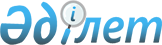 О внесении изменений в решение Байганинского районного маслихата от 14 сентября 2023 года № 54 "Об утверждении Правил оказания социальной помощи, установления ее размеров и определения перечня отдельных категорий нуждающихся граждан в Байганинском районе"Решение Байганинского районного маслихата Актюбинской области от 5 июня 2024 года № 179. Зарегистрировано Департаментом юстиции Актюбинской области 13 июня 2024 года № 8594-04
      Байганинский районный маслихат РЕШИЛ:
      1. Внести в решение Байганинского районного маслихата от 14 сентября 2023 года № 54 "Об утверждении Правил оказания социальной помощи, установления ее размеров и определения перечня отдельных категорий нуждающихся граждан в Байганинском районе" (зарегистрированное в Реестре государственной регистрации нормативных правовых актов под № 8412) следующие изменения:
      в Правилах оказания социальной помощи, установления ее размеров и определения перечня отдельных категорий нуждающихся граждан в Байганинском районе, утвержденных указанным решением: 
      подпункт 1) пункта 2 изложить в новой редакции:
      "1) "Государственная корпорация "Правительство для граждан" - (далее - уполномоченная организация) юридическое лицо, созданное по решению Правительства Республики Казахстан для оказания государственных услуг в соответствии с законодательством Республики Казахстан, организации работы по приему заявлений на оказание государственных услуг и выдаче их результатов услугополучателю по принципу "одного окна", обеспечения оказания государственных услуг в электронной форме;".
      пункт 9 изложить в новой редакции:
      "9. Социальная помощь к праздничным дням и памятным датам оказывается без истребования заявлений от получателей.
      Категории получателей социальной помощи определяются МИО, после чего формируются их списки путем направления запроса в уполномоченную организацию либо иные организации.".
      2. Настоящее решение вводится в действие по истечении десяти календарных дней после дня его первого официального опубликования.
					© 2012. РГП на ПХВ «Институт законодательства и правовой информации Республики Казахстан» Министерства юстиции Республики Казахстан
				
      Председатель Байганинского районного маслихата 

М. Сержан
